DOCUMENT TITLE:	TSR - Electrische installatiesDOCUMENT NUMBER:	KPNWE.WI.11.HSCO.084REVIEW NUMBER: 	0EFFECTIVE DATE:    	01 Dec 2017NEXT REVIEW DATE:	01 Dec 2020 .. CONFIDENTIALITY:The information contained in this document is confidential to Kuwait Petroleum International Ltd. Copyright © Kuwait Petroleum International Ltd.  Copying of this document in any format is not permitted without written permission from the management of Kuwait Petroleum International Ltd.This document is reviewed and approved according to the released online Document Approval Flow *Access rights:	       Generally Accessible INLEIDING ELECTRICITEITElektriciteit kan je niet zien, waardoor je vaak niet kan weten of ergens spanning op staat of niet. Een elektrische schok of stroom door het menselijke lichaam, kan ernstige schade aanbrengen (krampen, hartfibrillatie, brandwonden,…). Daarom is het bij werken met elektriciteit belangrijk om de veiligheidsmaatregelen steeds in acht te nemen.TOELICHTING & RISICO’STOELICHTING & RISICO’SDefinities:Werken (aanleg, reparatie, storing zoeken, controle) aan of nabij elektrische installaties of apparatuur waarbij het risico van aanraking of van kortsluiting bestaatHoogspanning = > 1000 V wisselspanning> 1500 V gelijkspanningLaagspanning = < 1000 V wisselspanning< 1500 v gelijkspanning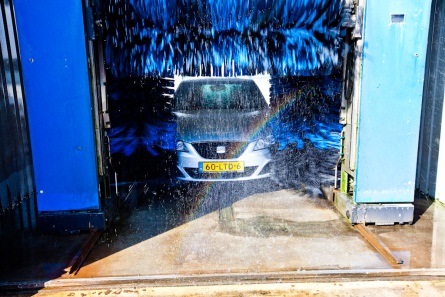 Voorbeelden: onderhoudswerken op fore court (pompeiland, camera’s, lampen, …) werken in de shop (frigo, alarminstallaties, camera’s, …) HS-cabines op depots installaties (airco, lift, …) in kantoren en stations elektrische delen van wasstraten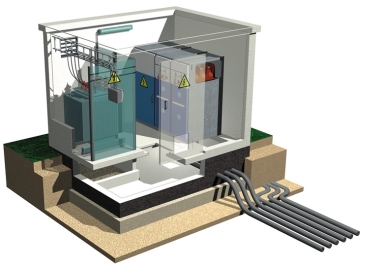 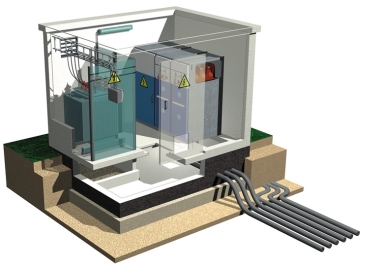 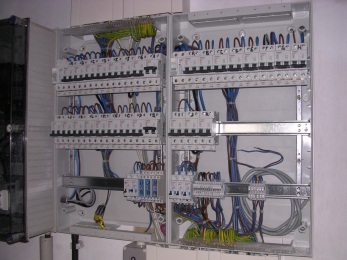 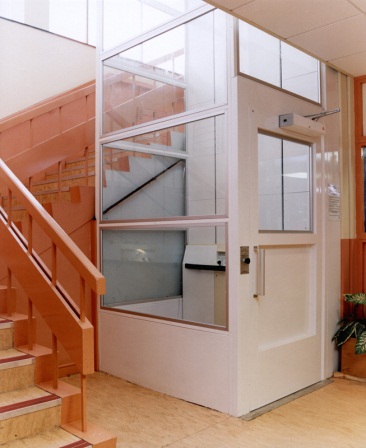 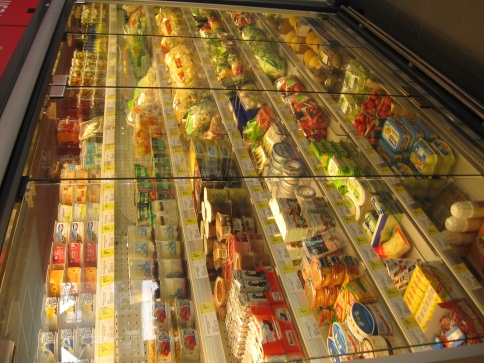 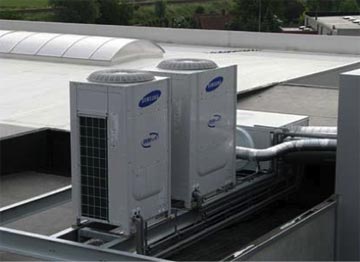 Volgende risico’s zijn verbonden … (beschrijving van de risico’s + picto’s):elektrocutie van personen! bij hoogspanning is aanraking zelfs niet nodig !verbranding door vlambogenbrand en ontploffinggestoorde werking machinesVolgende risico’s zijn verbonden … (beschrijving van de risico’s + picto’s):elektrocutie van personen! bij hoogspanning is aanraking zelfs niet nodig !verbranding door vlambogenbrand en ontploffinggestoorde werking machinesVEILIGHEIDSEISENVEILIGHEIDSEISENMOET ALTIJD !!!CHECKMOET ALTIJD !!!CHECKPERSOONLIJKE BESCHERMINGSMIDDELENbeschermingskledij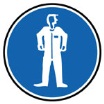 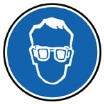 veiligheidsbril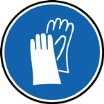 veiligheidshandschoenen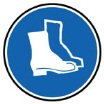 veiligheidsschoenen of – laarzen+ bij werken onder spanningisolerend gereedschapisolerende handschoenenisolerend tapijtje+ bij risico op vlambogen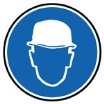 veiligheidshelmmaskerHOOFDREGEL = SPANNINGSLOOS WERKENTIP:	de vitale 5 regelsVRIJSCHAKELEN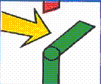 Zorg dat de installatie waaraan gewerkt wordt volledig is
uitgeschakeld. De onderbreking gebeurd best op
zichtbare wijze.VERGRENDELENVoorkom dat de installatie zonder meer terug kan ingeschakeld worden

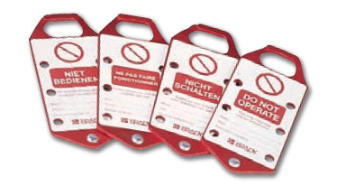 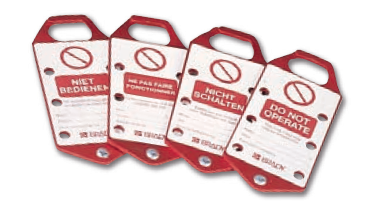 bericht bij schakelaar of afsluitorgaan, 
met verbod terug in te schakelen 


			OF


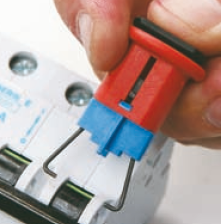 uitnemen van smeltzekering / vergrendelen de van zekeringMOET ALTIJD !!!CHECKMOET ALTIJD !!!CHECKMETENDoe een spanningstest op elke geleider die deel uitmaakt 
van de afgeschakelde installatie: 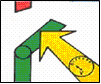 resultaat moet telkens 0 zijn. het meettoestel moet voor dit doel ontworpen zijnde werking van het toestel werd vooraf getestAARDEN & KORTSLUITEN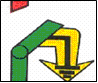 Aarden en sluit elke geleider 
onderling kort van de uitgeschakelde
installatie. AFBAKENEN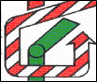 Breng isolerende afschermingsplaten, -doeken of 
andere materialen aan om aanraking van onder
spanning staande en genaakbare delen van
niet vrijgegeven installaties te verhinderen UITZONDERING = WERKEN ONDER SPANNINGOPGELET:	ENKEL TOEGESTAAN MITS onderstaande voorwaarden zijn vervuldOPGELET:	ENKEL TOEGESTAAN MITS onderstaande voorwaarden zijn vervulddringende noodzaak hiervoor moet aangetoond zijnENmet uitdrukkelijke schriftelijke toestemming van KPNWEENde installatie daarvoor geschikt isEN2de persoon (veiligheidswacht) aanwezig – 4-ogen principeENbijkomende veiligheidsmaatregelenisolerende beschermingsmiddelen (zie 1.e) boven)beschermingsmiddelen tegen vlamboog (zie 1.f) boven)MOET ALTIJD !!!CHECKMOET ALTIJD !!!CHECKANDERE VEILIGHEIDSMAATREGELENwerkplek steeds afzetten (kegels, …)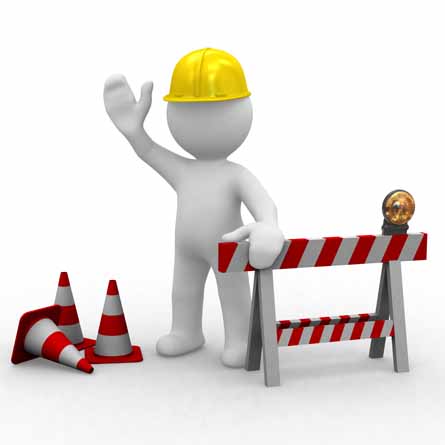 laat de installatie veilig achter bij het einde van de werkenelektrische kastenelektrisch schema moet steeds aanwezig zijnafgesloten wanneer er niet aan gewerkt wordtbijzondere aandacht (extra risico’s) vereist bij elektriciteitswerken:op ladders	: zie TSR – Laddersin besloten ruimtes	: zie TSR – Confined Spacesin (de buurt van) explosiezones	: zie TSR – Measurementsen onweer  afhankelijk van de plaats van de werken moet overwogen worden de werkzaamheden tijdelijk te stakensignalisatie van risico’s en toegangsverbod voor anderen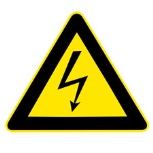 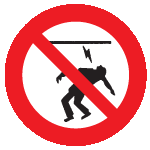 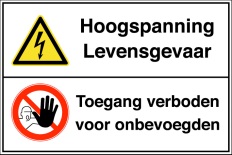 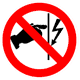 OPLEIDINGvoor werken aan elektrische installatieOpleiding steeds conform de lokale wetgeving – veelal ingedeeld in:lekenvoldoende onderrichte personen / gewaarschuwdenvakbekwame personen / bevoegdenveiligheidswacht bij werken onder spanning – opleiding in:herkennen van risico’s tijdens de werkenuitschakelen van de spanningEHBO-techniekenKEURING MATERIAAL VOOR WERKEN AAN ELEKTRICITEITvisuele inspectie (staat van het materiaal) voor gebruikperiodieke keuringgrondige inspectieconform lokaal geldende wetgeving (frequentie, instantie)Prepared by:Operational AssistantAn CornelisReviewed by:Operational AssistantAn CornelisApproved by:HSSE ManagerGerardus Johannes Marinus TimmersReview dateReview referenceReview detailsReview version2017-12-010